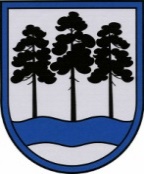 OGRES  NOVADA  PAŠVALDĪBAReģ.Nr.90000024455, Brīvības iela 33, Ogre, Ogres nov., LV-5001tālrunis 65071160, fakss 65071161, e-pasts: ogredome@ogresnovads.lv, www.ogresnovads.lv PAŠVALDĪBAS DOMES SĒDES PROTOKOLA IZRAKSTS2.§Par Ogres novada pašvaldības saistošo noteikumu Nr.23/2017”Grozījumi Ogres novada pašvaldības 2014.gada 18.decembra saistošajos noteikumos Nr. 36/2014” Ogres novada pašvaldības nolikums”” pieņemšanu	Izskatot Ogres novada pašvaldības centrālās administrācijas “Ogres novada pašvaldība” Nekustamo īpašumu pārvaldes nodaļas vadītāja Gunta Graudiņa 2017.gada 15.novembra iesniegumu “Par Jāņa Valnera pārcelšanu uz NĪPN un saistošo noteikumu grozīšanu”, par Ogres novada pašvaldības 2014.gada 18.decembra saistošajos noteikumos Nr. 36/2014 “Ogres novada pašvaldības nolikums”, turpmāk – Pašvaldības nolikums, noteiktajām Ogres novada būvvaldes un Ogres novada pašvaldības centrālās administrācijas “Ogres novada pašvaldība” Nekustamo īpašumu pārvaldes nodaļas lēmumu pieņemšanas tiesībām un Ogres novada būvvaldes zemes ierīcības inženiera pārcelšanu uz centrālās administrācijas “Ogres novada pašvaldība” Nekustamo īpašumu pārvaldes nodaļu, Ogres novada pašvaldības dome konstatēja, ka:	saskaņā ar Pašvaldības nolikuma 117.1., 117.2. un 117.4.apakšpunktiem Ogres novada būvvaldei savas darbības teritorijā ir tiesības Ogres pašvaldības vārdā pieņemt lēmumus Ministru kabineta 2015.gada 8.decembra noteikumu Nr.698 "Adresācijas noteikumi" 9. un 30.punktā noteiktajos gadījumos, lēmumus par Nekustamā īpašuma valsts kadastra likuma 1.panta 14.punktā noteikto nosaukumu piešķiršanu, gadījumos, kas saistīti ar zemes ierīcības darbu veikšanu – zemes vienību sadalīšanu vai atdalīšanu, Ministru kabineta 2016.gada 2.augusta noteikumu Nr.505 "Zemes ierīcības projekta izstrādes noteikumi" 11.2., 11.6.apakšpunktā un 26.punktā noteiktos administratīvos aktus un noteikt vai mainīt nekustamo īpašumu lietošanas mērķus un lietošanas mērķim piekrītošās zemes platības, gadījumos, kas saistīti ar zemes ierīcības darbu veikšanu – zemes vienību sadalīšanu vai atdalīšanu. Minēto lēmumu pieņemšanas tiesības Ogres novada būvvalde ieguva Madlienas būvvaldes un Ogres būvvaldes apvienošanas rezultātā saskaņā ar Ogres novada pašvaldības domes 2017.gada 20.jūlija lēmumu “Par Ogres novada pašvaldības Madlienas pagasta pārvaldes un centrālās administrācijas “Ogres novada pašvaldība” iestāžu (struktūrvienību) reorganizāciju”.	Attiecībā uz nekustamiem īpašumiem Ogres pilsētas un Ogresgala pagasta teritorijā šādu lēmumu pieņemšanas tiesības noteiktas arī centrālās administrācijas “Ogres novada pašvaldība” Nekustamo īpašumu pārvaldes nodaļai Pašvaldības nolikuma 115.5., 115.6. un 115.9.apakšpunktos.Ņemot vērā Ogres novada būvvaldes kompetenci (centrālās administrācijas “Ogres novada pašvaldība” struktūrvienība būvniecības tiesiskuma nodrošināšanai) un centrālās administrācijas “Ogres novada pašvaldība” Nekustamo īpašumu pārvaldes nodaļa kompetenci (nekustamo īpašumu pārvaldīšana), ir lietderīgi nodot centrālās administrācijas “Ogres novada pašvaldība” Nekustamo īpašumu pārvaldes nodaļai Pašvaldības nolikuma 117.1., 117.2. un 117.4.apakšpunkos noteiktās funkcijas, lai optimizētu un pilnveidotu struktūrvienību kompetenču pārdali.Tādējādi ir nepieciešams grozīt Ogres novada pašvaldības 2014.gada 18.decembra saistošos noteikumus Nr. 36/2014 “Ogres novada pašvaldības nolikums”.Noklausoties Ogres novada pašvaldības centrālās administrācijas “Ogres novada pašvaldība” Personālvadības nodaļas vadītājas A.Pūgas ziņojumu, pamatojoties uz likuma “Par pašvaldībām” 21.panta pirmās daļas 1. un 8.punktu, saskaņā ar Valsts un pašvaldību institūciju amatpersonu un darbinieku atlīdzības likuma 11.panta pirmo daļu un Ministru kabineta 2017.gada 23.maija noteikumiem Nr.264 “Noteikumi par Profesiju klasifikatoru, profesijai atbilstošiem pamatuzdevumiem un kvalifikācijas pamatprasībām”,balsojot: PAR – 15 balsis (E.Helmanis, G.Sīviņš, D.Širovs, E.Strazdiņa, A.Purviņa, J.Iklāvs, J.Laizāns, J.Laptevs, E.Bartkevičs, S.Kirhnere, A.Mangulis, Dz.Žindiga, Dz.Mozule, M.Siliņš, J.Latišs), PRET – nav, ATTURAS – nav,Ogres novada pašvaldības dome NOLEMJ:Pieņemt Ogres novada pašvaldības saistošos noteikumus Nr.23/2017 “Grozījumi Ogres novada pašvaldības 2014.gada 18.decembra saistošajos noteikumos Nr. 36/2014 “Ogres novada pašvaldības nolikums””, turpmāk – Noteikumi (pielikumā uz vienas lapas).  Izdarīt Ogres novada pašvaldības domes 2017.gada 19.janvāra lēmuma „Par Ogres novada pašvaldības izpilddirektora, viņa vietnieka un Ogres novada pašvaldības centrālās administrācijas „Ogres novada pašvaldība” amatu un amatalgu likmju saraksta apstiprināšanu” pielikumā “Ogres novada pašvaldības izpilddirektora un viņa vietnieka un Ogres novada pašvaldības centrālās administrācijas „Ogres novada pašvaldība” amatu un amatalgu likmju saraksts” šādus grozījumus:Svītrot 34.¹punktu, Izteikt 44.punktu šādā redakcijā: Ogres novada pašvaldības centrālās administrācijas “Ogres novada pašvaldība” Kancelejai triju darba dienu laikā pēc Noteikumu parakstīšanas rakstiskā veidā un elektroniskā veidā nosūtīt tos un paskaidrojuma rakstu Vides aizsardzības un reģionālās attīstības ministrijai (turpmāk – VARAM) zināšanai.Ogres novada pašvaldības centrālās administrācijas “Ogres novada pašvaldība” Sabiedrisko attiecību nodaļai publicēt Noteikumus pašvaldības laikrakstā “Ogrēnietis” un pašvaldības mājaslapā internetā.Ogres novada pašvaldības centrālās administrācijas “Ogres novada pašvaldība” Kancelejai pēc Noteikumu spēkā stāšanās nodrošināt Noteikumu brīvu pieeju Ogres novada pašvaldības ēkā un pašvaldības pagastu pārvaldēs.Lēmums stājas spēkā 2018.gada 1.janvārī. Kontroli par lēmuma izpildi uzdot pašvaldības domes izpilddirektora vietniekam Pēterim Špakovskim.(Sēdes vadītāja,domes priekšsēdētāja E.Helmaņa paraksts)Lēmums stājas spēkā 2018.gada 1.janvārīOgrē, Brīvības ielā 33Nr.162017.gada 21.decembrī44.Zemes ierīcības inženieris32165 0751III101287